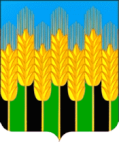 СОВЕТ НОВОДМИТРИЕВСКОГО СЕЛЬСКОГО ПОСЕЛЕНИЯСЕВЕРСКОГО РАЙОНАРЕШЕНИЕст. Новодмитриевская от 16.03.2023                                                                                                   № 185О внесении изменений и дополнений в решение Совета Новодмитриевского сельского поселения Северского района от 22.12.2022г.  № 175 «О местном бюджете на 2023 год»В соответствии с Бюджетным кодексом Российской Федерации, статьей 11 Положения о бюджетном процессе в Новодмитриевском сельском поселении Северского района, утвержденным решением Совета Новодмитриевского сельского поселения Северского района от 26.08.2021 г. № 124, заслушав и обсудив внесенный администрацией Новодмитриевского сельского поселения Северского района проект решения «О местном бюджете на 2023 год», Совет Новодмитриевского сельского поселения Северского района решил:1. Внести в решение Совета Новодмитриевского сельского поселения Северского района от 22.12.2022 г. № 175 «О местном бюджете на 2023 год» следующие изменения и дополнения: 1.1. Статью 1 изложить в новой редакции:«Утвердить основные характеристики местного бюджета на 2023 год»           1) общий объем доходов в сумме 27 812,3 тыс. рублей,           2) общий объем расходов в сумме 27 812,3 тыс. рублей                      4) дефицит бюджета 0,0 тыс. рублей.                                        1.3.  В статью 6 внести следующие изменения:                 1) Приложение 3 «Распределение бюджетных ассигнований по разделам и подразделам классификации расходов бюджетов на 2023 года» изложить в новой редакции согласно приложению 1 к настоящему решению.   2) Приложение 4 «Распределение бюджетных ассигнований по целевым статьям (муниципальным программам и непрограммных направлений деятельности), группам видов расходов классификации расходов бюджетов на 2023 год» изложить в новой редакции согласно приложению 2 к настоящему решению.             3) Приложение 5 «Ведомственная структура расходов местного бюджета на 2023 год» изложить в новой редакции согласно приложению 3 к настоящему решению.            4) Приложение 6 «Источники финансирования дефицита местного бюджета, перечень статей источников финансирования дефицита бюджета на 2023 год» изложить в новой редакции согласно приложению 4 к настоящему решению.          2. Контроль за выполнением настоящего решения возложить на администрацию Новодмитриевского сельского поселения Северского района.3. Общему отделу администрации Новодмитриевского сельского поселения Северского района (Колесникова) обеспечить официальное обнародование настоящего решения в местах, специально отведенных для этих целей и разместить на официальном сайте администрации Новодмитриевского сельского поселения Северского в информационно-телекоммуникационной сети «Интернет» novodmsp.ru. 	4. Настоящее решение вступает в силу со дня его официального обнародования.Глава Новодмитриевского сельского поселения Северского районаПредседатель Совета Новодмитриевского сельского поселения Северского района ________________     И.А. Головин  _______________     К.В. Чекуджан